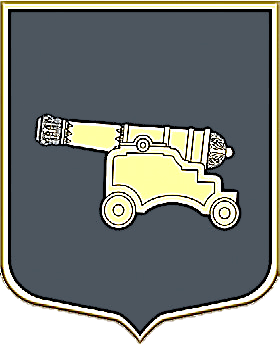 МЕСТНАЯ АДМИНИСТРАЦИЯ ВНУТРИГОРОДСКОГО МУНИЦИПАЛЬНОГО ОБРАЗОВАНИЯСАНКТ-ПЕТЕРБУРГАМУНИЦИПАЛЬНЫЙ ОКРУГ ЛИТЕЙНЫЙ ОКРУГ_______________________________________________________________________________ ПОСТАНОВЛЕНИЕ     г. Санкт-Петербург                                                                                   от  22 августа 2016 года№12О внесении изменений в «Положение об участии в реализации мероприятий по охране здоровья граждан от воздействия окружающего табачного дыма и последствий потребления табака и информировании населения о вреде потребления табака и вредном воздействии окружающего табачного дыма на территории  муниципального образования муниципального округа Литейный округ»           В соответствие со ст.ст. 4, 7 Федерального закона от 23.02.2013 № 15-ФЗ «Об охране здоровья граждан от воздействия окружающего табачного дыма и последствий потребления табака»,  пп. 37 п.1 ст. 10 Закона Санкт-Петербурга от 23.09.2009 № 420-79 «Об организации местного самоуправления в Санкт-Петербурге» и Уставом муниципального образования муниципального округа Литейный округ, Местная Администрация ПОСТАНОВЛЯЕТ: 1. Утвердить «Положение об участии в реализации мероприятий по охране здоровья граждан от воздействия окружающего табачного дыма и последствий потребления на территории  муниципального образования муниципального округа Литейный округ», в соответствии с Приложением к настоящему Постановлению.2. Признать утратившим силу Постановление Местной Администрации муниципального образования муниципального округа Литейный округ № 2 от 26.02.2012 г.  Об утверждении «Положения об участии в реализации мероприятий по охране здоровья граждан от воздействия окружающего табачного дыма и последствий потребления табака и информировании населения о вреде потребления табака и вредном воздействии окружающего табачного дыма на территории  муниципального образования муниципального округа Литейный округ».3.  Настоящее Постановление вступает в силу со дня его официального опубликования.4. Контроль за исполнением настоящего Постановления возложить на Главу Местной Администрации Аникину Е.Б.Глава Местной Администрации                                                                                Е.Б. АникинаПриложениек Постановлению Местной Администрацииот 22.08.2016 № 12ПОЛОЖЕНИЕ  об участии в реализации мероприятий по охране здоровья граждан от воздействия окружающего табачного дыма и последствий потребления табака на территории муниципального образования муниципального округа Литейный округ1. Общие положенияНастоящее Положение определяет и устанавливает правовые и организационные основы мероприятий, направленных на реализацию мер по охране здоровья граждан от воздействия окружающего табачного дыма и последствий потребления табака на территории внутригородского муниципального образования Санкт-Петербурга муниципальный округ Литейный округ. Положение разработано в соответствии со ст.ст. 4, 7 Федерального закона от 23.02.2013 № 15-ФЗ «Об охране здоровья граждан от воздействия окружающего табачного дыма и последствий потребления табака», пп. 37 п.1 ст. 10 Закона Санкт-Петербурга от 23.09.2009 № 420-79 «Об организации местного самоуправления в Санкт-Петербурге» и Уставом муниципального образования муниципальный округ Литейный округ.  2. Цели и задачи2.1. Указанная деятельность направлена на достижение следующих целей:
2.1.1. Снижения уровня потребления табака, особенно среди несовершеннолетних.2.1.2. Формирования стойкого убеждения о недопустимости употребления табака, переход к ведению здорового образа жизни, повышение уровня физической активности.2.2. Для достижения указанных целей необходимо решение следующих задач:- участие в реализации мероприятий по охране здоровья граждан от воздействия окружающего табачного дыма и последствий потребления табака на территории муниципального образования;- проведение мероприятий и массовых акций в целях мотивирования населения муниципального образования к отказу от курения; - пропаганда здорового образа жизни, занятий спортом;- разъяснительно-просветительская работа, особенно среди детей и молодежи;- направленность мероприятий на все возрастные и социальные группы населения муниципального образования;- взаимодействие с органами государственной власти, правоохранительными органами, органами прокуратуры и другими органами, общественными организациями, индивидуальными предпринимателями и юридическими лицами. 3. Реализация мероприятий3.1. Местная Администрация руководствуется Конституцией РФ, действующим законодательством РФ и Уставом муниципального образования, и участвует в деятельности по охране здоровья граждан от воздействия окружающего табачного дыма и последствий потребления табака на территории муниципального образования в соответствии со своими полномочиями.3.2. Местная Администрация:- организует проведение образовательных кампаний с детьми и подростками, посещающими образовательные учреждения на территории муниципального образования, на которых проводит разъяснительную работу о вреде потребления табака, пропаганду здорового образа жизни (лекции, вечера вопросов-ответов, консультации, показ тематических фильмов, приобретение учебно-наглядных пособий, организация и проведение бесед, игр, викторин, спектаклей);- проводит мероприятия по пропаганде здорового образа жизни (интерактивные игры и занятия, спортивные соревнования и турниры, зрелищные мероприятия, публикация информации о проводимых спортивных, оздоровительных мероприятиях для жителей округа);- осуществляет организацию местных мероприятий, участие в реализации городских и районных мероприятий, направленных на формирование негативного отношения к потреблению табака и отказу от курения, а также на формирование мотивации к ведению здорового образа жизни;- осуществляет взаимодействие с органами государственной власти, правоохранительными органами, органами прокуратуры и другими органами, общественными организациями, индивидуальными предпринимателями и юридическими лицами.4. Финансирование мероприятий4.1. Финансирование мероприятий в указанной сфере на территории муниципального образования муниципальный округ Литейный округ осуществляется за счет средств местного бюджета муниципального образования на соответствующий финансовый год.5. Заключительные положения5.1. Контроль соблюдения настоящего Положения осуществляется в соответствии с действующим законодательством и Уставом муниципального образования муниципальный округ Литейный округ. 5.2.  Вопросы, не урегулированные настоящим Положением, разрешаются в соответствии с действующим законодательством и муниципальными правовыми актами Местной Администрации муниципального образования муниципальный округ Литейный округ.